Dragon Internet, a.s. 1-2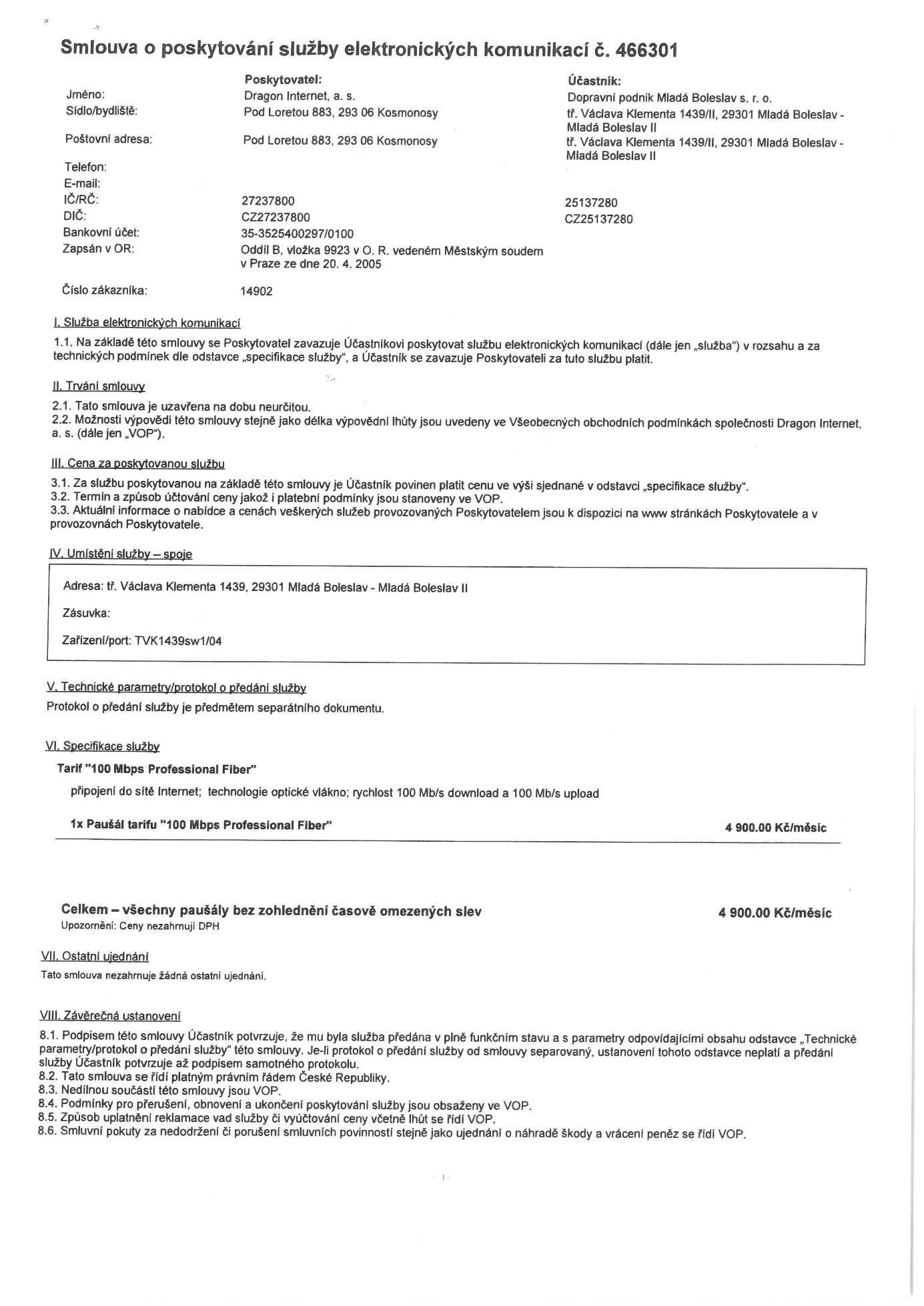 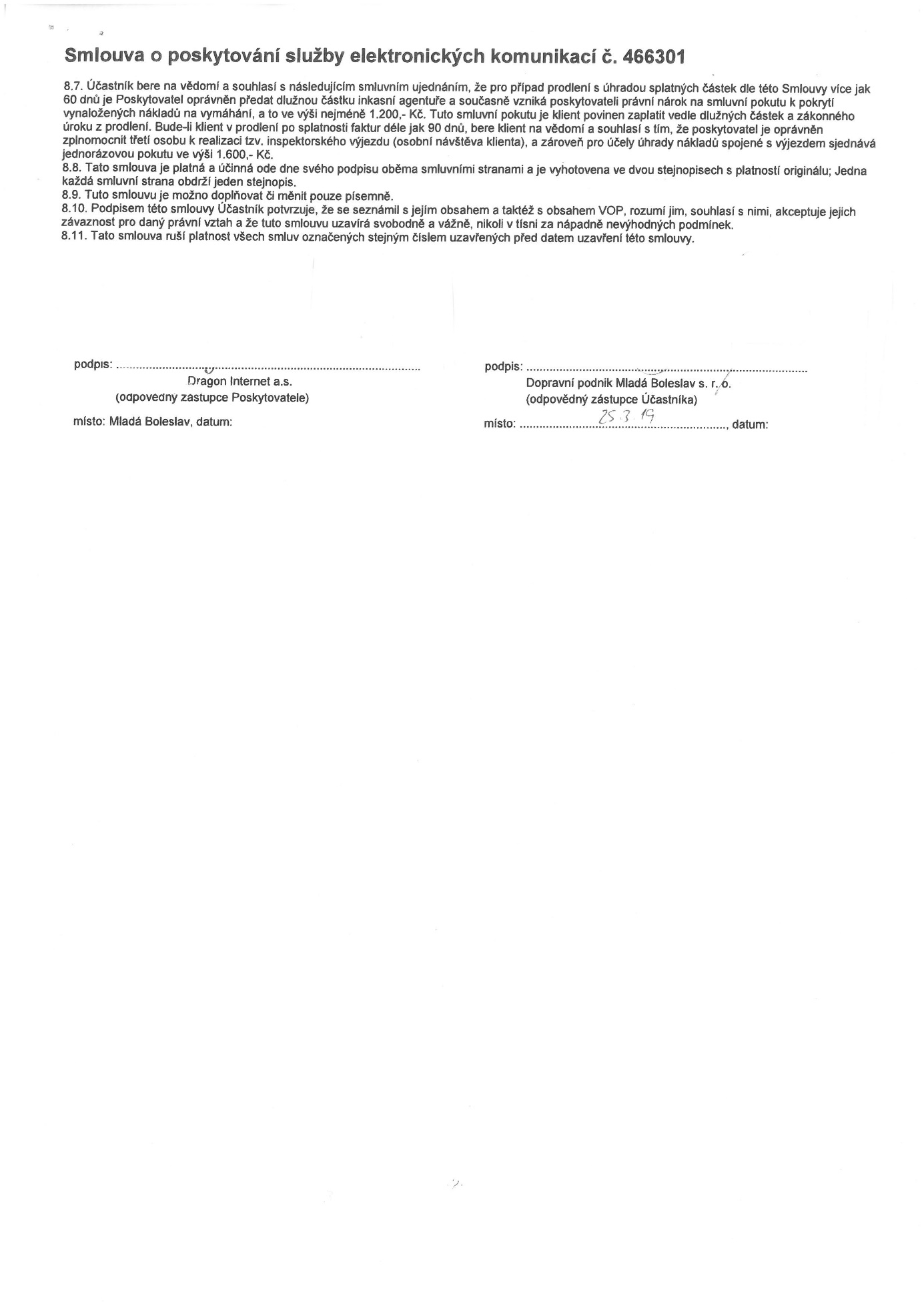 